Маршрутный лист   «Путешествие в эпоху Средневековья на Дону»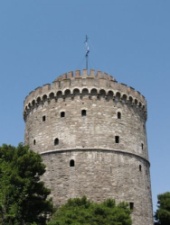 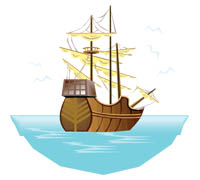 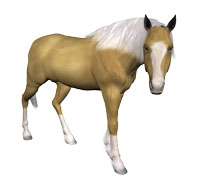 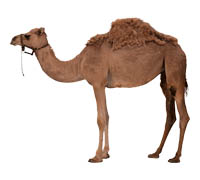 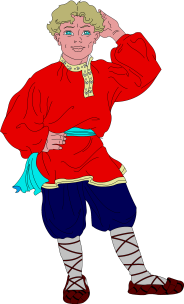 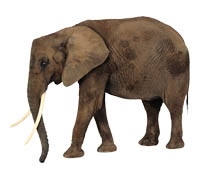 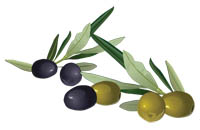 